Lincoln Parish                      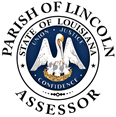     Assessor                                Billy Mac McBride, CLAASSESSOR’S MOBILE HOME PERMIT FORMApplicant (Circle):	Owner	       Renter		     Owner/Landlord’s Parcel #_______________________If Rental, Landlord’s Name: ______________________________________ Phone #: (_____) ______________Applicant’s Name: _____________________________________________ Phone #: (_____) ______________Applicant’s Email Address: ___________________________________________________________________Physical Address: ___________________________________________________________________________Mailing Address:____________________________________________________________________________Lot(s): ___________ Subdivision/Mobile Home Park: _____________________________ # of Acres: _______Size:__________________ Year: ______________________ Cost: ____________________________________Was the mobile home located on the property prior to you owning or renting?	YES	NOIf yes, please indicate:________________________________________________________________________Move In Date: _____________________________________Is this your primary residence?	YES	NO_____ Homestead Exemption Application Signed_____ Special Assessment Level Application Signed (if applicable)_____ Copy of proof of ownership (Bill of Sale, Insurance, Etc.)I HAVE COMPLETED THIS FORM TO THE BEST OF MY ABILITY, KNOWLEDGE, AND UNDERSTANDING FOR TAX ASSESSMENT PURPOSES ONLY. _____________________________________________Signature 				Date									IMP Parcel #_________________________INSTRUCTIONS FOR ASSESSOR’S MOBILE HOME PERMIT FORMIn a continued effort to improve the process of assessments in our parish, ALL MOBILE HOME OWNERS OR RENTERS are required to visit the Lincoln Parish Assessor’s Office prior to having your electricity turned on.                    The form must be completed and returned to the Permit Office.PLEASE COMPLETE THIS FORM BEFORE YOU VISIT THE ASSESSOR’S OFFICERuston Office 307 N. Homer Street, Suite 100Ruston, LA 71270Office HoursMon-Fri. 8:00am-4:30pmWhen you come to our office, we will verify we have the correct information and you can apply for Homestead Exemption and the Special Assessment Level freeze, if applicable. If you have any questions, please contact our office at (318) 251-5140.Sincerely, Billy Mac McBride, CLALincoln Parish Assessor